Publicado en España el 09/11/2023 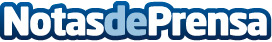 Erika Herrera revela las claves para hacer más rentables los consultorios dentalesErika Herrera, experta en marketing para odontólogos, explica cinco claves para que los odontólogos tengan éxito en sus consultoriosDatos de contacto:Erika HerreraCEO+1 818 934 2458Nota de prensa publicada en: https://www.notasdeprensa.es/erika-herrera-revela-las-claves-para-hacer-mas Categorias: Nacional Medicina Marketing Odontología http://www.notasdeprensa.es